Denny International Middle SchoolWellness CenterEstimadas familias,¿Sabía que su hijo o hija puede recibir atención médica en el Centro de Salud para Adolescentes de la escuela intermedia Denny International Middle School?  El centro de salud, que se encuentra en la escuela, está abierto durante el año escolar para brindar atención médica y asesoramiento de salud mental.  El centro de salud está disponible para todos los estudiantes de la escuela intermedia Denny International Middle School. Nuestros servicios incluyen vacunas, exámenes físicos de rutina, exámenes físicos para deportes, tratamiento para enfermedades agudas y crónicas, control del asma, atención de la salud reproductiva y asesoramiento y derivación de salud mental.El personal está capacitado para comprender y tratar las necesidades especiales de atención médica de los estudiantes de secundaria.  Nuestro equipo incluye a Susan Rodgers, Enfermera Especialista; Mindi Tambellini, Consejera de Salud Mental; y Coordinadora de la Clínica.  Todos trabajan en estrecha colaboración con Jessica Ravitsky, Enfermera de la Escuela.Nuestros objetivos son brindar detección temprana y tratamiento de enfermedades, alentar a los adolescentes a vivir una vida positiva, enseñarles a los adolescentes cómo usar los sistemas de atención médica de manera efectiva y fomentar la comunicación familiar en torno a los problemas de salud. Trabajamos en colaboración con los adolescentes, sus familias y la escuela para apoyar el éxito académico de los estudiantes de Denny.Estamos disponibles todos los días que la escuela está en sesión para que los estudiantes puedan ser atendidos en el momento que sea conveniente para su horario. Ofrecemos visitas por teléfono, telesalud (videollamada) y en persona. Las visitas se pueden programar con anticipación o sin cita previa. Se han implementado la siguientes medidas de seguridad:Evaluación previa de los síntomas o exposiciones al COVID-19Limitar el número de estudiantes en la clínica para permitir el distanciamiento socialUso de mascarillas y buena higiene de manosEl acceso al edificio de la escuela es limitado y se practican protocolos de limpieza adicionalesEl Centro de Salud para Adolescentes es una asociación entre la escuela intermedia Denny International Middle School, Salud Pública de Seattle y el Condado de King, y Kaiser Permanente. El programa está financiado en parte por los votantes de Seattle a través del Impuesto para Familias y Educación.Para utilizar estos servicios, debe inscribir a su hijo(a) en el centro de salud, llenando y firmando los formularios de inscripción adjuntos y devolviéndolos al Centro de Salud para Adolescentes.  Nuestra dirección de correo es 2601 SW Kenyon St., Seattle, WA. 98126.  Las copias de estos formularios también se pueden recoger y dejar en la oficina principal de la escuela.  Si su adolescente se ha inscrito anteriormente en NeighborCare Health, deberá volver a inscribirse en Salud Pública.Seattle tiene la suerte de contar con varios centros de salud para adolescentes, ubicados en todas las escuelas secundarias y muchas de las escuelas intermedias. Si su estudiante de SPS no tiene acceso a una clínica, comuníquese con nosotros e intentaremos ayudarle.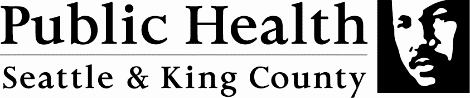 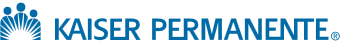 